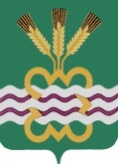 РОССИЙСКАЯ  ФЕДЕРАЦИЯСВЕРДЛОВСКАЯ  ОБЛАСТЬДУМА  КАМЕНСКОГО  ГОРОДСКОГО  ОКРУГА СЕДЬМОЙ СОЗЫВПятое заседаниеРЕШЕНИЕ  №41«23» декабря 2021 годаО внесении изменений в Регламент Думы Каменского городского округа, утвержденный Решением Думы Каменского городского округа от 29.10.2015 N 400 (в редакции от 23.06.2016 года № 494, от 16.11.2017 года № 166, от 29.08.2019 года № 398)	С целью упорядочения работы Думы Каменского городского округа, руководствуясь Уставом муниципального образования «Каменский городской округ»,  Дума Каменского городского округа Р Е Ш И Л А:	1. Внести в Регламент Думы Каменского городского округа, утвержденный Решением Думы Каменского городского округа от 29.10.2015 N 400 (в редакции от 23.06.2016 года № 494, от 16.11.2017 года № 166, от 29.08.2019 года № 398) (далее - Регламент) следующие изменения:	1.1. подпункт 1 пункта 1 статьи 6 «Председатель Думы Каменского городского округа» изложить в следующей редакции:	«1) организует работу Думы городского округа, координирует деятельность постоянных комитетов Думы городского округа, дает поручения по вопросам их ведения, вправе участвовать в работе любого постоянного комитета Думы с правом решающего голоса;»;1.2. в пункте 5 статьи 30 «Состав постоянного комитета Думы» слова «Все депутаты входят в состав постоянных комитетов, за исключением Председателя Думы.» исключить;1.3. пункт 6 статьи 35 «Деятельность постоянных комитетов Думы» изложить в следующей редакции:«6. Депутаты Думы, не являясь членами другого постоянного комитета, председатель Думы могут участвовать в его работе. В таком случае депутат участвует в работе постоянного комитета с правом совещательного голоса, председатель Думы с правом решающего голоса. Депутат Думы с согласия членов постоянного комитета вправе участвовать в работе с правом решающего голоса.».	2. Настоящее Решение вступает в силу со дня его принятия.	3. Опубликовать настоящее Решение в газете «Пламя» и разместить в сети Интернет на официальном сайте муниципального образования «Каменский городской округ», на официальном сайте Думы муниципального образования «Каменский городской округ».4. Контроль исполнения настоящего Решения возложить на постоянный Комитет Думы Каменского городского округа по вопросам законодательства и местного самоуправления (Н.П. Шубина).Председатель Думы Каменского городского округа                          Г.Т. Лисицина